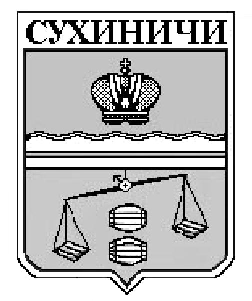 КАЛУЖСКАЯ ОБЛАСТЬСУХИНИЧСКИЙ РАЙОНАДМИНИСТРАЦИЯСЕЛЬСКОГО ПОСЕЛЕНИЯ «СЕЛО ФРОЛОВО»ПОСТАНОВЛЕНИЕот 13.04.2020 г.                                                                                      № 8О проведении месячника                                                                                                       пожарной безопасности    	В соответствии с планом основных мероприятий сельского поселения «Село Фролово» в области гражданской обороны, предупреждения и ликвидации чрезвычайных ситуаций, обеспечения пожарной безопасности и безопасности людей на водных объектах на 2020 год, администрация СП «Село Фролово»                                                   П О С Т А Н О В Л Я Е Т:1.Провести на территории сельского поселения «Село Фролово» месячник пожарной безопасности в период с 15 апреля   по 15 мая  2020 г. 2.Утвердить План проведения месячника пожарной безопасности (прилагается).3.Контроль за исполнением настоящего постановления оставляю за собой.Глава администрации СП «Село Фролово»                                          М.М.Моисеева.                                                     Приложение к Постановлению администрации сельского поселения «село Фролово»от 13.04.2020 года № 8ПЛАНпроведения месячника пожарной безопасности на территории сельского поселения «Село Фролово» в период с 15 апреля  2020 г. по 15 мая 2020 г№п/п   Наименование мероприятий                Срок            исполнения Ответственныйисполнитель1Организация практической отработки вопросов эвакуации людей из мест массового пребывания в случаях возникновения пожара и других чрезвычайных ситуациях  В период проведения  месячникаАдминистрация, директор школы, зав, клубом,2Проверки чердачных помещений многоквартирных домов , а также домов и квартир лиц злоупотребляющих спиртными напитками, неблагополучных семей, одиноких престарелых граждан, граждан состоящих на профилактическом учете ИДН. Корректировка списков домов требующих особого внимания.В период проведения  месячникаАдминистрация3Проведение профилактической работы в зданиях общественного назначения и жилых домах с печным отоплением с распространением памяток по эксплуатации печного отопления и первичных мерах пожарной безопасности при эксплуатации печного отопленияВ период проведения  месячникаАдминистрация4Проверка добровольных  пожарных команд на готовность к действиям по предназначению.В период проведения  месячникаАдминистрация5Подворные обходы в населённых пунктах с целью проверки пожарной безопасности и инструктажа жителей по мерам пожарной безопасности с принятием необходимых мер по результатам рейда.В период проведения  месячникаАдминистрация6Организация и проведение комплекса профилактических мероприятий  по обеспечению пожарной безопасности в жилом сектореВ период проведения  месячникаАдминистрация7Организация и проведение комплекса профилактических мероприятий по обеспечению пожарной безопасности  в жилом сектореВ период проведения  месячникаАдминистрация